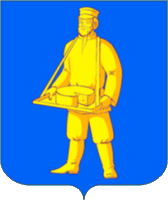 Городской округ Лотошино Московской областиСХЕМА ТЕПЛОСНАБЖЕНИЯ ГОРОДСКОГО ОКРУГА ЛОТОШИНОМОСКОВСКОЙ ОБЛАСТИ НА ПЕРИОД C 2021 ДО 2036 г.(актуализация)ОБОСНОВЫВАЮЩИЕ МАТЕРИАЛЫКНИГА 6. СУЩЕСТВУЮЩИЕ И ПЕРСПЕКТИВНЫЕ БАЛАНСЫ ПРОИЗВОДИТЕЛЬНОСТИ ВОДОПОДГОТОВИТЕЛЬНЫХ УСТАНОВОК И МАКСИМАЛЬНОГО ПОТРЕБЛЕНИЯ ТЕПЛОНОСИТЕЛЯ ТЕПЛОПОТРЕБЛЯЮЩИМИ УСТАНОВКАМИ ПОТРЕБИТЕЛЕЙ, В ТОМ ЧИСЛЕ В АВАРИЙНЫХ РЕЖИМАХСведений, составляющих государственную тайну в соответствии с Указом Президента Российской Федерации от 30.11.1995 № 1203 «Об утверждении перечня сведений, отнесенных к государственной тайне», не содержится.СОДЕРЖАНИЕ6	ГЛАВА. ПЕРСПЕКТИВНЫЕ БАЛАНСЫ ПРОИЗВОДИТЕЛЬНОСТИ ВОДОПОДГОТОВИТЕЛЬНЫХ УСТАНОВОК И МАКСИМАЛЬНОГО ПОТРЕБЛЕНИЯ ТЕПЛОНОСИТЕЛЯ ТЕПЛОПОТРЕБЛЯЮЩИМИ УСТАНОВКАМИ ПОТРЕБИТЕЛЕЙ, В ТОМ ЧИСЛЕ В АВАРИЙНЫХ РЕЖИМАХ	36.1	Расчетная величина нормативных потерь теплоносителя в тепловых сетях в зонах действия источников тепловой энергии	36.2	Максимальный и среднечасовой расход теплоносителя (расход сетевой воды) на горячее водоснабжение потребителей с использованием открытой системы теплоснабжения в зоне действия каждого источника тепловой энергии, рассчитываемый с учетом прогнозных сроков перевода потребителей, подключенных к открытой системе теплоснабжения (горячего водоснабжения), на закрытую систему горячего водоснабжения	46.3	Сведения о наличии баков-аккумуляторов	46.4	Нормативный и фактический (для эксплуатационного и аварийного режимов) часовой расход подпиточной воды в зоне действия источников тепловой энергии	56.5	Существующий и перспективный баланс производительности водоподготовительных установок и потерь теплоносителя с учетом развития системы теплоснабжения	66.6	Описание изменений в существующих и перспективных балансах производительности водоподготовительных установок и максимального потребления теплоносителя теплопотребляющими установками потребителей, в том числе в аварийных режимах, за период, предшествующий актуализации схемы теплоснабжения	13ГЛАВА. ПЕРСПЕКТИВНЫЕ БАЛАНСЫ ПРОИЗВОДИТЕЛЬНОСТИ ВОДОПОДГОТОВИТЕЛЬНЫХ УСТАНОВОК И МАКСИМАЛЬНОГО ПОТРЕБЛЕНИЯ ТЕПЛОНОСИТЕЛЯ ТЕПЛОПОТРЕБЛЯЮЩИМИ УСТАНОВКАМИ ПОТРЕБИТЕЛЕЙ, В ТОМ ЧИСЛЕ В АВАРИЙНЫХ РЕЖИМАХРасчетная величина нормативных потерь теплоносителя в тепловых сетях в зонах действия источников тепловой энергииНа основании предоставленных теплоснабжающими организациями схем прокладки тепловых сетей, данных о характеристиках участков тепловых сетей и величине расчётных тепловых нагрузок потребителей тепловой энергии была построена электронная модель системы теплоснабжения городского округа Лотошино. Электронная модель разработана с применением комплекта - ГИС «Zulu 7.0» и программно-расчетного комплекса «Zulu Thermo 7.0» (производитель ООО «Политерм» г. Санкт-Петербург).По результатам гидравлических расчетов, выполненных в программно-расчетном комплексе «Zulu Thermo 7.0» получены результаты, отражающие расчетную величину нормативных потерь теплоносителя в тепловых сетях в зонах действия источников тепловой энергии городского округа Лотошино, которые представлены в таблице Таблица 6.1.Таблица 6.1 - Потери теплоносителя в существующих тепловых сетях котельных городского округа Лотошино Максимальный и среднечасовой расход теплоносителя (расход сетевой воды) на горячее водоснабжение потребителей с использованием открытой системы теплоснабжения в зоне действия каждого источника тепловой энергии, рассчитываемый с учетом прогнозных сроков перевода потребителей, подключенных к открытой системе теплоснабжения (горячего водоснабжения), на закрытую систему горячего водоснабженияСогласно ФЗ №190 «О теплоснабжении», с 1 января 2022 года использование централизованных открытых систем теплоснабжения для нужд горячего водоснабжения путем отбора теплоносителя будет запрещено.На территории городского округа Лотошино отсутствует открытые системы ГВС. Сведения о наличии баков-аккумуляторовСведения о наличии баков-аккумуляторов на котельных городского округа Лотошино приведены в таблице Таблица 6.2. Таблица 6.2 – Сведения о наличии баков-аккумуляторов на котельных городского округа Лотошино Нормативный и фактический (для эксплуатационного и аварийного режимов) часовой расход подпиточной воды в зоне действия источников тепловой энергииДля открытых и закрытых систем теплоснабжения должна предусматриваться дополнительно аварийная подпитка химически необработанной и недеаэрированной водой, расход которой принимается в количестве 2,0 % от объема воды в трубопроводах тепловых сетей и присоединенных к ним системах отопления, вентиляции и в системах горячего водоснабжения для открытых систем теплоснабжения. При наличии нескольких отдельных тепловых сетей, отходящих от коллектора теплоисточника, аварийную подпитку допускается определять только для одной наибольшей по объему тепловой сети. Для открытых систем теплоснабжения аварийная подпитка должна обеспечиваться только из систем хозяйственно-питьевого водоснабжения.  В таблице Таблица 6.3 приведены данные по аварийным балансам водоподготовительных установок отельных, имеющих наружные тепловые сети (для электронной модели слой 2019 год).Таблица 6.3 - Существующие балансы производительности водоподготовительных установок источников тепловой энергии для компенсации потерь теплоносителя в аварийных режимах работы систем теплоснабженияСуществующий и перспективный баланс производительности водоподготовительных установок и потерь теплоносителя с учетом развития системы теплоснабженияБалансы теплоносителя разрабатываются в соответствии пунктом 9 и пунктом 40 Постановления правительства РФ от 22 февраля 2012 г. № 154 «О требованиях к схемам теплоснабжения, порядку их разработки и утверждения». В результате разработки в соответствии с вышеуказанными пунктами должны быть решены следующие задачи: - составлен и обоснован баланс производительности водоподготовительных установок (ВПУ) и подпитки тепловой сети и определены резервы и дефициты производительности ВПУ, в том числе в аварийных режимах работы системы теплоснабжения; - установлены перспективное потребление теплоносителя теплопотребляющими установками потребителей, а также объемы теплоносителя, необходимые для передачи теплоносителя от источника до потребителя в зоне действия источников тепловой энергии.Установка для подпитки системы теплоснабжения на теплоисточнике должна обеспечивать подачу в тепловую сеть в рабочем режиме воду соответствующего качества и аварийную подпитку водой из систем хозяйственно-питьевого или производственного водопроводов. Расход подпиточной воды в рабочем режиме должен компенсировать расчетные (нормируемые) потери сетевой воды в системе теплоснабжения. Расчетные (нормируемые) потери сетевой воды в системе теплоснабжения включают расчетные технологические потери (затраты) сетевой воды и потери сетевой воды с нормативной утечкой из тепловой сети и систем теплопотребления. Среднегодовая утечка теплоносителя (м3/ч) из водяных тепловых сетей должна быть не более 0,25 % среднегодового объема воды в тепловой сети и присоединенных системах теплоснабжения независимо от схемы присоединения (за исключением систем горячего водоснабжения, присоединенных через водоподогреватели). Сезонная норма утечки теплоносителя устанавливается в пределах среднегодового значения. Технологические потери теплоносителя включают количество воды на наполнение трубопроводов и систем теплопотребления при их плановом ремонте и подключении новых участков сети и потребителей, промывку, дезинфекцию, проведение регламентных испытаний трубопроводов и оборудования тепловых сетей. Для компенсации этих расчетных технологических потерь (затрат) сетевой воды, необходима дополнительная производительность водоподготовительной установки и соответствующего оборудования (свыше 0,25 % от объема теплосети), которая зависит от интенсивности заполнения трубопроводов. Перспективные объемы теплоносителя, необходимые для передачи теплоносителя от источников тепловой энергии до потребителей в каждой зоне действия источников тепловой энергии, прогнозировались исходя из следующих условий: для водяных тепловых сетей принято качественное регулирование отпуска теплоты по совмещенной нагрузке отопления и горячего водоснабжения согласно графику изменения температуры воды, в зависимости от температуры наружного воздуха;расчетный расход теплоносителя в тепловых сетях изменяется в связи с графиком присоединения перспективной тепловой нагрузки и с учетом реализации мероприятий по наладке гидравлических режимов тепловых сетей; сверхнормативный расход теплоносителя на компенсацию его потерь при передаче тепловой энергии по тепловым сетям будет сокращаться за счет работ по реконструкции тепловых сетей; присоединение потребителей во вновь создаваемых зонах теплоснабжения на базе запланированных к строительству новых и в результате реконструкции старых котельных будет осуществляться по независимой схеме присоединения систем отопления потребителей и закрытой схеме присоединения систем горячего водоснабжения через индивидуальные тепловые пункты. Существующие балансы водоподготовительных установок приведены в таблице Таблица 6.4. Таблица 6.4 – Существующие балансы производительности водоподготовительных установок котельных городского округа Лотошино Перспективные балансы водоподготовительных установок приведены в таблице Таблица 6.5. Предложения по изменению балансов ВПУ на перспективу отсутствуют.Таблица 6.5 - Перспективные балансы производительности водоподготовительных установок котельных городского округа ЛотошиноОписание изменений в существующих и перспективных балансах производительности водоподготовительных установок и максимального потребления теплоносителя теплопотребляющими установками потребителей, в том числе в аварийных режимах, за период, предшествующий актуализации схемы теплоснабженияИзменений за период, предшествующих актуализации схемы теплоснабжения, не произошло.№ п/пНаименование предприятияНаименование источникаРасход воды на утечку из сис.теплопотреб., т/чРасход воды на подпитку, т/чРасход сетевой воды на утечку из под.тр., т/чРасход сетевой воды на утечку из обр.тр., т/ч1МП «Лотошинское ЖКХ»Котельная №10,18211,7840,0450,0422МП «Лотошинское ЖКХ»Котельная №2а0,30329,670,1870,1753МП «Лотошинское ЖКХ»Котельная №3а0,5669,7270,450,3894МП «Лотошинское ЖКХ»Котельная №40,0841,7780,0340,0295МП «Лотошинское ЖКХ»Котельная №50,1119,9980,0820,0826МП «Лотошинское ЖКХ»Котельная №60,0443,5980,0140,0167МП «Лотошинское ЖКХ»Котельная №70,17519,6520,080,0848МП «Лотошинское ЖКХ»Котельная № 80,0523,0550,0140,0149МП «Лотошинское ЖКХ»Котельная №90,0181,7490,0020,00210МП «Лотошинское ЖКХ»Котельная №100,0274,7460,0030,00411МП «Лотошинское ЖКХ»Котельная №110,16216,5590,0980,08812МП «Лотошинское ЖКХ»Котельная №120,1087,9590,0320,02913МП «Лотошинское ЖКХ»Котельная №130,0380,0880,0250,02514МП «Лотошинское ЖКХ»Котельная №140,0745,2870,0570,04915МП «Лотошинское ЖКХ»Котельная №150,0650,2720,1030,10416МП «Лотошинское ЖКХ»Котельная №160,1119,330,0720,05217МП «Лотошинское ЖКХ»Котельная №170,10511,6130,0770,07718МП «Лотошинское ЖКХ»Котельная №180,0740,1870,0560,05719МП «Лотошинское ЖКХ»Котельная №190,0000,0000,0000,00020МП «Лотошинское ЖКХ»Котельная №200,0380,6450,0070,00721МП «Лотошинское ЖКХ»Котельная №210,0000,0000,0000,00022МП «Лотошинское ЖКХ»Котельная №220,0000,0000,0000,00023МП «Лотошинское ЖКХ»Котельная №230,0000,0000,0000,00024ООО "Лотошинский Автодор"Котельная ул. Рогова0,0350,0740,0180,018№ п/п№ п/схНаименование источникаНаименование оборудованияЕд.изм.Кол-во11Котельная №1Бак аккумуляторный V-75м3шт2,022Котельная №2аБак аккумуляторный V-40м3шт2,033Котельная №3аБак аккумуляторный V-400м3шт2,044Котельная №4Бак аккумуляторный V-50м3шт2,055Котельная №5Бак аккумуляторный V-25м3шт2,066Котельная №6Баки аккумуляторные V=25м3шт1,077Котельная№7Баки аккумуляторные V=50м3, V=25м3шт1,088Котельная №8Баки аккумуляторные V=25м3шт1,099Котельная №9Бак аккумуляторный V=2м3шт1,01010Котельная №10Баки аккумуляторные V=10м3шт1,01111Котельная №11Баки аккумуляторные V=25м3шт2,01212Котельная №12Баки аккумуляторные V=25м3шт2,01316Котельная  №16Баки аккумуляторные V=75м3шт1,01417Котельная  №17Баки аккумуляторные V=50м3шт1,0№ п/п№ п/схНаименование ТСОНаименование котельнойОбъём теплоносителя в теплосети, м3Аварийная подпитка, м311МП «Лотошинское ЖКХ»Котельная №135,930,7222МП «Лотошинское ЖКХ»Котельная №2а148,912,9833МП «Лотошинское ЖКХ»Котельная №3а343,566,8744МП «Лотошинское ЖКХ»Котельная №426,430,5355МП «Лотошинское ЖКХ»Котельная №567,691,3566МП «Лотошинское ЖКХ»Котельная №611,910,2477МП «Лотошинское ЖКХ»Котельная №767,431,3588МП «Лотошинское ЖКХ»Котельная № 88,470,1799МП «Лотошинское ЖКХ»Котельная №91,120,021010МП «Лотошинское ЖКХ»Котельная №102,630,051111МП «Лотошинское ЖКХ»Котельная №1177,061,541212МП «Лотошинское ЖКХ»Котельная №1225,260,511313МП «Лотошинское ЖКХ»Котельная №1320,550,411414МП «Лотошинское ЖКХ»Котельная №1443,410,871515МП «Лотошинское ЖКХ»Котельная №1542,500,851616МП «Лотошинское ЖКХ»Котельная №1650,791,021717МП «Лотошинское ЖКХ»Котельная №1763,281,271818МП «Лотошинское ЖКХ»Котельная №1846,500,931919МП «Лотошинское ЖКХ»Котельная №190,000,002020МП «Лотошинское ЖКХ»Котельная №205,570,112121МП «Лотошинское ЖКХ»Котельная №210,000,002222МП «Лотошинское ЖКХ»Котельная №220,000,002323МП «Лотошинское ЖКХ»Котельная №230,000,002424ООО "Лотошинский Автодор"Котельная ул. Рогова2,910,06№ п/п№ п/схНаименование источникаПеречень оборудования ХВОЕд.изм.Кол-воРасполагаемая производительность ХВО, т/чОбъем подпиткит/чРезерв/дефифцит системы ХВОт/ч11Котельная №1Фильтр натрий-катионитовый Hidro Tech SSF 1054-5600 SEMшт1,015,012,0532,94711Котельная №1АСДР Комплексон-6шт1,015,012,0532,94711Котельная №1Бак аккумуляторный V-75м3шт2,015,012,0532,94722Котельная №2аФильтр натрий-катионитовыйшт1,040,030,3359,66522Котельная №2аАСДР Комплексон-6шт1,040,030,3359,66522Котельная №2аБак аккумуляторный V-40м3шт2,040,030,3359,66533Котельная №3аБак аккумуляторный V-400м3шт2,0100,071,12628,87433Котельная №3аБункер мокрого хранения соли, металл, 1,5*3*1,3шт1,0100,071,12628,87433Котельная №3аБункер мокрого хранения соли, пластиковый, 70л,шт1,0100,071,12628,87433Котельная №3аФильтр механическийшт3,0100,071,12628,87433Котельная №3аФильтр натрий-катионитовыйшт3,0100,071,12628,87433Котельная №3аБак подпитки котлов V=14м3шт1,0100,071,12628,87433Котельная №3аБак солерастворитель V=1м3шт1,0100,071,12628,87444Котельная №4Фильтр механический 1500шт3,05,01,9253,07544Котельная №4Фильтр натрий-катионитовый II ступеништ3,05,01,9253,07544Котельная №4Фильтр натрий-катионитовый I ступеништ2,05,01,9253,07544Котельная №4Бак аккумуляторный V-50м3шт2,05,01,9253,07544Котельная №4Бак деаэратор V-25м3шт1,05,01,9253,07544Котельная №4Бак мокрого хранения солишт1,05,01,9253,07544Котельная №4Бак мерникшт1,05,01,9253,07555Котельная №5Бак аккумуляторный V-25м3шт2,025,020,2724,72866Котельная №6Химводоочистка Фильтры Na - катионитовыешт2,05,03,6721,32866Котельная №6Баки аккумуляторные V=25м3шт1,05,03,6721,32877Котельная№7Фильтры Na - катионитовые Hydrotherm 140шт1,025,019,9915,00977Котельная№7Бак аккумуляторный V=50м3шт1,025,019,9915,00977Котельная№7Бак аккумуляторный V=25м3шт1,025,019,9915,00988Котельная №8Фильтры Na - катионитовые Hydrotech STFшт1,05,03,1351,86588Котельная №8Баки аккумуляторные V=25м3шт1,05,03,1351,86599Котельная №9АСДР Комплексон-6шт1,02,01,7710,22999Котельная №9Бак аккумуляторный V-2м3шт1,02,01,7710,2291010Котельная №10Химводоочистка АСДР "Комплексон-6"шт1,010,04,7805,2201010Котельная №10Баки аккумуляторные V=10м3шт1,010,04,7805,2201111Котельная №11Баки аккумуляторные V=25м3шт2,025,016,9078,0931111Котельная №11Фильтры Na - катионитовыешт1,025,016,9078,0931212Котельная №12Баки аккумуляторные V=25м3шт2,025,08,12816,8721212Котельная №12АСДР Комплексон-6шт1,025,08,12816,8721212Котельная №12АСДР Комплексон  HTшт1,025,08,12816,8721212Котельная №12Фильтры Na - катионитовыешт2,025,08,12816,8721313Котельная №13Фильтры Na - катионитовыешт2,02,00,1761,8241313Котельная №13Химводоочистка Na катионированиешт1,02,00,1761,8241414Котельная №14АСДР Комплексон-6шт1,010,05,4674,5331515Котельная №15АСДР Комплексон-6шт1,02,00,5441,4561616Котельная  №16АСДР Комплексон-6шт1,020,09,56510,4351616Котельная  №16Баки аккумуляторные V=75м3шт1,020,09,56510,4351717Котельная  №17АСДР Комплексон-6шт1,025,011,87213,1281717Котельная  №17Баки аккумуляторные V=50м3шт1,025,011,87213,1281818Котельная №18АСДР Комплексон-6шт1,02,00,3741,6261919Котельная №19отсутствуетшт0,00,00,0000,0002020Котельная №20Натрий-катионированный фильтр  STF0835-9000шт2,01,60,6970,9032121Котельная №21Водоподготовитель проточно-накопительный ВПН-100шт1,00,10,0000,1002222Котельная №22отсутствуетшт0,00,00,0000,0002323Котельная №23отсутствуетшт0,00,00,0000,0002424Котельная ул. РоговаУстановка ВПУ-5, с натрий-катионитными фильтрамишт1,05,00,1454,855№ п/п№ п/схНаименование источника теплоснабженияПроизводительность ВПУ (резерв ВПУ) с учетом развития системы теплоснабжения, т/чПроизводительность ВПУ (резерв ВПУ) с учетом развития системы теплоснабжения, т/чПроизводительность ВПУ (резерв ВПУ) с учетом развития системы теплоснабжения, т/чПроизводительность ВПУ (резерв ВПУ) с учетом развития системы теплоснабжения, т/чПроизводительность ВПУ (резерв ВПУ) с учетом развития системы теплоснабжения, т/чПроизводительность ВПУ (резерв ВПУ) с учетом развития системы теплоснабжения, т/чПроизводительность ВПУ (резерв ВПУ) с учетом развития системы теплоснабжения, т/чПроизводительность ВПУ (резерв ВПУ) с учетом развития системы теплоснабжения, т/чПроизводительность ВПУ (резерв ВПУ) с учетом развития системы теплоснабжения, т/ч№ п/п№ п/схНаименование источника теплоснабжения 2020 г. 2021 г. 2022 г. 2023 г. 2024 г. 2025 г. 2026 г. 2027 -  2031 гг. 2032 -  2036 гг.11Котельная №115,0 (2,947 )15,0 (2,947 )15,0 (2,947 )15,0 (2,947 )15,0 (2,947 )15,0 (2,947 )15,0 (2,947 )15,0 (2,947 )15,0 (2,947 )22Котельная №2а40,0 (9,665)40,0 (9,665)40,0 (9,665)40,0 (9,665)40,0 (9,665)40,0 (9,665)40,0 (9,665)40,0 (9,665)40,0 (9,665)33Котельная №3а100,0 (28,874)100,0 (28,874)100,0 (28,874)100,0 (28,874)100,0 (28,874)100,0 (28,874)100,0 (28,874)100,0 (28,874)100,0 (28,874)44Котельная №45,0 (3,075)5,0 (3,075)5,0 (3,075)5,0 (3,075)5,0 (3,075)5,0 (3,075)5,0 (3,075)5,0 (3,075)5,0 (3,075)55Котельная №525,0 (4,728)25,0 (4,728)25,0 (4,728)25,0 (4,728)25,0 (4,728)25,0 (4,728)25,0 (4,728)25,0 (4,728)25,0 (4,728)66Котельная №65,0 (1,328)5,0 (1,328)5,0 (1,328)5,0 (1,328)5,0 (1,328)5,0 (1,328)5,0 (1,328)5,0 (1,328)5,0 (1,328)77Котельная №725,0 (5,009)25,0 (5,009)25,0 (5,009)25,0 (5,009)25,0 (5,009)25,0 (5,009)25,0 (5,009)25,0 (5,009)25,0 (5,009)88Котельная №85,0 (1,865)5,0 (1,865)5,0 (1,865)5,0 (1,865)5,0 (1,865)5,0 (1,865)5,0 (1,865)5,0 (1,865)5,0 (1,865)99Котельная №92,0 (0,229)2,0 (0,229)2,0 (0,229)2,0 (0,229)2,0 (0,229)2,0 (0,229)2,0 (0,229)2,0 (0,229)2,0 (0,229)1010Котельная №1010,0 (5,220)10,0 (5,220)10,0 (5,220)10,0 (5,220)10,0 (5,220)10,0 (5,220)10,0 (5,220)10,0 (5,220)10,0 (5,220)1111Котельная №1125,0 (8,093)25,0 (8,093)25,0 (8,093)25,0 (8,093)25,0 (8,093)25,0 (8,093)25,0 (8,093)25,0 (8,093)25,0 (8,093)1212Котельная №1225,0 (16,872)25,0 (16,872)25,0 (16,872)25,0 (16,872)25,0 (16,872)25,0 (16,872)25,0 (16,872)25,0 (16,872)25,0 (16,872)1313Котельная №132,0 (1,824)2,0 (1,824)2,0 (1,824)2,0 (1,824)2,0 (1,824)2,0 (1,824)2,0 (1,824)2,0 (1,824)2,0 (1,824)1414Котельная №1410,0 (4,533)10,0 (4,533)10,0 (4,533)10,0 (4,533)10,0 (4,533)10,0 (4,533)10,0 (4,533)10,0 (4,533)10,0 (4,533)1515Котельная №152,0 (1,456)2,0 (1,456)2,0 (1,456)2,0 (1,456)2,0 (1,456)2,0 (1,456)2,0 (1,456)2,0 (1,456)2,0 (1,456)1616Котельная №1620,0 (10,435)20,0 (10,435)20,0 (10,435)20,0 (10,435)20,0 (10,435)20,0 (10,435)20,0 (10,435)20,0 (10,435)20,0 (10,435)1717Котельная №1725,0 (13,128)25,0 (13,128)25,0 (13,128)25,0 (13,128)25,0 (13,128)25,0 (13,128)25,0 (13,128)25,0 (13,128)25,0 (13,128)1818Котельная №182,0 (1,626)2,0 (1,626)2,0 (1,626)2,0 (1,626)2,0 (1,626)2,0 (1,626)2,0 (1,626)2,0 (1,626)2,0 (1,626)1919Котельная №190,000 (0,000)0,000 (0,000)0,000 (0,000)0,000 (0,000)0,000 (0,000)0,000 (0,000)0,000 (0,000)0,000 (0,000)0,000 (0,000)2020Котельная №201,6 (0,903)1,6 (0,903)1,6 (0,903)1,6 (0,903)1,6 (0,903)1,6 (0,903)1,6 (0,903)1,6 (0,903)1,6 (0,903)2121Котельная №210,1 (0,000)0,1 (0,000)0,1 (0,000)0,1 (0,000)0,1 (0,000)0,1 (0,000)0,1 (0,000)0,1 (0,000)0,1 (0,000)2222Котельная №220,000 (0,000)0,000 (0,000)0,000 (0,000)0,000 (0,000)0,000 (0,000)0,000 (0,000)0,000 (0,000)0,000 (0,000)0,000 (0,000)2323Котельная №230,000 (0,000)0,000 (0,000)0,000 (0,000)0,000 (0,000)0,000 (0,000)0,000 (0,000)0,000 (0,000)0,000 (0,000)0,000 (0,000)2424Котельная ул. Рогова5,0 (4,855)5,0 (4,855)5,0 (4,855)5,0 (4,855)5,0 (4,855)5,0 (4,855)5,0 (4,855)5,0 (4,855)5,0 (4,855)